HOLIDAY SCHEDULE & Early closures2019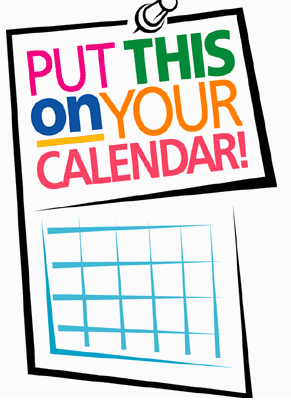 Tuesday, 1/1 New Year’s Day                                                 ClosedMonday, 2/18 President’s Day                                               ClosedMonday, 5/27 Memorial Day                                                  ClosedThursday, July 4th                                                                         ClosedFriday, 8/30 Teacher In-Service                                     Close at 12:30Monday, 9/2 Labor Day                                                             ClosedThursday, 11/28 Thanksgiving Day                                     ClosedFriday after Thanksgiving 11/29                                          ClosedTuesday, 12/24 Christmas Eve                                        Close at 3:00Wednesday, 12/25 Christmas Day                                         ClosedTuesday, 12/31 New Year’s Eve                                      Close at 3:00